euRobotics aisbl	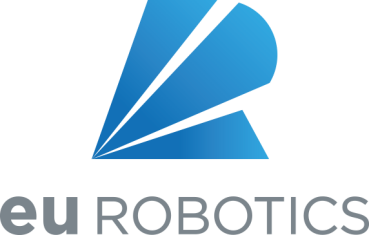 Secretary General Dr. Reinhard Lafrenz Diamant Building, Bd. A. Reyers 80 
B - 1030 Brussels, BelgiumE-mail: membership@eu-robotics.net 
Web: www.eu-robotics.neteuRobotics aisbl - Membership Application FormDear prospective memberThank you for your interest in becoming a member of euRobotics aisbl! We would certainly like 
to welcome you as new member, but first you need to fill in this Membership Application Form.A prerequisite to answer some of the questions below and to become a member is to read and accept the Statutes of our organisation. Operational details are described in our organisation’s Bylaws. Both documents are available online at:https://www.eu-robotics.net/eurobotics/membership/become-member/index.htmlPlease send the filled in and duly signed Membership Application Form to the address indicated above.The euRobotics Secretary-General may request additional information from you to allow the euRobotics Board of Directors to better consider your application. Ultimately, the General Assembly of euRobotics aisbl will decide about your membership following the suggestions of the Board of Directors.Membership comes with a membership fee. The calculation of this fee is based on your organisation’s turnover or budget. Details can be found in the euRobotics aisbl Bylaws and on the webpage https://www.eu-robotics.net/eurobotics/membership/become-member/index.htmlFor more information visit our website: www.eu-robotics.netSincerely,Bernd Liepert,President of euRobotics aisbleuRobotics aisbl - Membership Application Form 	(All fields are mandatory, if applicable.)Application as*	Industry Member	Research Member	Associate Member(*Please tick one answer only. For a definition of member categories see membership section in Statutes.)Details of the organisation applying for membershipFull Name of the Organisation: Short Name of the Organisation:Postal Address: Street Name or P.O.Box: Postal Address: Number:Postal Address: Town: Postal Code / Cedex: Country:Internet Homepage:If your organisation/company belongs to a larger group or is an affiliated company, please fill in the following section:Affiliated organisation / company: Name of affiliated organisation/company: Internet Homepage:Already member of euRobotics aisbl?	Yes	No If yes, what is the membership number?Type of organization (for an explanation please see membership section in statutes):(Please tick one answer only.)Company pursuing research, design, development and / or manufacturing of robots in Europe.Company having a partnership relationship to the robotics industry, either as component supplier, service provider, system integrator or end user.Research Technology Organisation (RTO) or department / institute / faculty of an RTO.
Higher Education Establishment (HES) or department / institute / faculty of a HES.
Other:VAT Number:
(In case you don’t have a VAT number, please explain)If Billing address is different from postal address above, please add it here:Billing Address: Street Name or P.O.Box: Billing Address Number:Billing Address: Town: Postal Code / Cedex: Country:
Billing contact – purchase/invoice/accounting departmentBilling contact person(s):Billing email address:Billing phone number:Purchase Order (P.O.) required?		Yes	No 
(P.O. is a reference you provide once or each year to be put on our invoice).Do you need the invoice for the next year to be sent before a specific date?  	Yes	No    If yes, indicate the date: 
Billing platformDoes the invoice need to be placed on a specific web platform? 	Yes	No(such as Chorus Pro, Peppol, BtoB router, Van, Ariba, Coupa, …)Please provide the necessary link and information on how to use the platform: Bank chargesThe party owing payment will be responsible for bank and credit card charges assessed by its bank or the credit card issuer.
Legal Status:(Please tick only one abbreviation from the list below, according to the following explanations:)GOV:	Governmental (local, regional or national public or governmental organisations e. g. libraries, hospitals, schools).INO:	International Organisation (i. e. an international organisation established by national governments).JRC:	Joint Research Centre (the Joint Research Centre of the European Community).PUC:	Public Commercial Organisation (i. e. commercial organisation established and owned by a public authority).PRC:	Private Commercial Organisation including Consultant (i. e. any commercial organisations / company owned by individuals either directly or by shares, physical persons).EEIG:	European Economic Interest Group.PNP:	Private Organisation, Non-Profit (i. e. any privately owned non-profit organisation).Legal Registration Number: Business Area (NACE Code):(For further information on NACE Codes visit the following links:)http://ec.europa.eu/eurostat/ramon/nomenclatures/index.cfm?TargetUrl=LST_NOM_DTL&StrNom=NACE_REV2http://ec.europa.eu/eurostat/documents/3859598/5902521/KS-RA-07-015-EN.PDFIs your organisation an SME?	Yes	No(An SME is an independent company with: Less than 250 full time equivalent employees AND either a turnover of less than €50m OR a balance sheet of less than €43m.)Organisational level(Please specify whether you apply as a legal entity (e.g., a company or university), or are affiliated with a legal entity (e.g., an affiliated company of a larger holding or a department or research group of a university). Please also specify whether your affiliated entity is already a member:We apply asan independent legal entity.a governmental organisation / university.
an entity that is a subgroup of a larger entity that is already member. Name of that member:an entity that is a subgroup of a larger entity that is NOT a member. Name of that larger entity:My/our application relates to a subgroup of a larger entity. The level of this subgroup that we represent is best described as (please tick only one):Is robotics your organisations’ core business or core research activity?Yes	NoIf your organisation is commercial, is it product- or service-based?Product-based (including component and subsystem supply) Service-based (including research and system integration services)Number of staff whose work relates to robotics technology(full-time equivalent employees)Company’s robotics related turnover / organisation’s robotics related budgetThis response will determine the membership fee and the number of free tickets for the annual European Robotics Forum ERF, Europe’s most important networking event. For details, seehttp://www.eurobotics-project.eu/robotics-ppp/membership/membership.htmlPercentage of robotics turnover that is generated in Europe:Organisation profile:(Short general description of your organisation, ca. 5 lines of textRobotics related activities:(More specifics on robotics related activities of your organisation, especially the ones in Europe, 
ca. 5 lines of text)Topic Groups
I am interested in actively contributing to the euRobotics aisbl Topic Group(s) from which I find the latest list on the website following this link:https://www.eu-robotics.net/eurobotics/activities/topic-groups-overview.html?changelang=1	Yes		NoI hereby indicate which groups are of my interest:
-----I am interested in founding a new Topic or Interest Group in the area(s) of:Main Contact Point and Representative of the Member OrganizationDepartment / Faculty / Institute / Laboratory / Group name: Professional background:Phone:	Direct line:	Mobile:	Email:Name Assistant / Secretary:In absence of any assistant, name second contact person (other than legal like a scientific person):Phone Assistant / Secretary:Phone second contact person: Email second contact person:Name of person who be happy to receive our newsletter:Email address of these people:General email address to your company:Phone reception:ADDRESS OF THE MAIN CONTACT POINT (IF OTHER THAN A)Street name:	NumberTown:Postal code / cedex: Country:I confirm that I am authorised to formally represent my company/organisation or subgroup thereof, and have read the euRobotics aisbl statutes.I undertake to inform my successor of this agreement in order to ensure a fluent follow-up between euRobotics and my company.Date:Signature of representative:		Legally Authorized Contact PointFamily name(s):
First name(s):
Title(s):Name of organization: Position(s) in organization:Data Protection

euRobotics aisbl has data protection policies and complies with the EU data protection regulations. Personal information given to euRobotics will be kept confidential. These details are for use in the normal functioning of the association, such as members database, accounting system, etc. In addition, the contact data are used for content work, e.g. to inform people via newsletters or in relation to Topic Groups or events.The detailed euRobotics data privacy policy, the euRobotics data regarding online material website use, newsletter and social media can be found on the euRobotics website.If you or the individuals listed above later wish to withdraw their contact details, please contact the euRobotics Secretariat via secretariat@euRobotics.net.I/We hereby confirm the correctness of this membership application form and the information provided in this document.I/We accept the euRobotics aisbl statutes.I/We hereby authorise the representative specified in B) to represent our organisation in all meetings and matters related to our membership in euRobotics aisbl.I/We confirm that I/we have the power to formally represent my/our company/organisation or subgroup thereof and to authorize the aforementioned person as a representative.I/We are aware of our duties and responsibilities as a member, including to pay the membership fees within 30 days once invoiced (if not agreed otherwise) with a maximum of 90 days.I/We are aware that the membership exists for unlimited period in time.
Membership can only be terminated with a written notice of termination within the given notice period.Date: Signature(s): 	_	_ 	Affiliated companyFacultyDepartmentInstituteLaboratoryGroupOther:1 - 2021 - 5051 - 250251 - 1000over 1000€0 - €200k€200k - €2m€2m - €10m€10M - €50m€50M - €100mOver €100mFamily name:First name(s):Title:Gender:MaleFemalePosition in organization: